Przedmiotem zamówienia jest dostawa do siedziby Zamawiającego: Butelka na wodę z logo SOP – szt. 300Opis przedmiotu zamówienia:Opis butelki:- butelka wielokrotnego użytku,tworzywo sztuczne wolne od BPA,asortyment musi spełniać wszystkie normy i wymagania dotyczące opakowań przeznaczonych do kontaktów z żywnością,materiał: Eastman Tritan™, nadający się do mycia w zmywarce,kolor: szary przezroczysty lub czarny przezroczysty,ścianki: pojedyncze,nakrętka metalowa: odkręcana z zabezpieczeniem przed ewentualnym zagubieniem lub paskiem na nadgarstek,odporność na temperatury: od -10OC do 90OC ± 5OC,miarka z boku butelki,wykonie jednokolorowego logo SOP na butelce lub zakrętce, metodą tampodruk lub sitodruk o wymiarach:maksymalnych: 40mm x 40mm,minimalnych: 35mm x 35mm,(logotyp SOP będzie przekazany po wyłonieniu Wykonawcy i wykonany po akceptacji zamawiającego).Wymiary i pojemność:wysokość: do 21 cm,średnica: do 7 cm (dotyczy podstawy butelki),średnica: otworu wlotowego nie mniejsza niż 3 cm,waga: do 150 g,pojemność: od 500 ml do 750 ml.Kryteria:- Przelew 14 dni od dostarczenia prawidłowo wystawionej faktury, - Termin dostawy do 21 dni od otrzymania zamówienia,- Wszelkie dodatkowe koszty, w tym koszty transportu, po stronie wykonawcy,- Należy wpisać adres/siedzibę, telefon kontaktowy Wykonawcy składającego ofertę oraz NIP i Regon Wykonawca pozostaje związany ofertą przez okres 14 dni licząc od dnia, w którym upływa termin składania oferty. - Wykonawca udziela gwarancji na okres min. 12 miesięcy.- Wykonawca po przesłaniu oferty zobowiązany jest do dostarczenia 1 sztuki butelki          (bez logo) w celu oceny jej przydatności przez użytkowników. Paczkę z egzemplarzem proponowanej butelki należy złożyć w siedzibie Zamawiającego w "kancelarii ogólnej"   bud. 1, część B, pok. 7 nie później niż do godz. 16.15 dnia 09.09.2021 r. Kancelaria czynna w dni robocze od poniedziałku do piątku w godz. 8.15-16.15 Na paczce w widocznym miejscu powinien znajdować się napis " ZARZĄD X"Fotografia poglądowa: 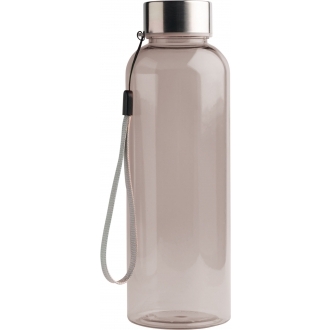 